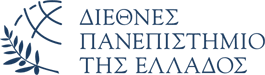 ΣΧΟΛΗ ΟΙΚΟΝΟΜΙΑΣ & ΔΙΟΙΚΗΣΗΣ ΤΜΗΜΑ ΔΙΟΙΚΗΣΗΣ ΟΡΓΑΝΙΣΜΩΝ, ΜΑΡΚΕΤΙΝΓΚ & ΤΟΥΡΙΣΜΟΥ                  ΑΙΤΗΣΗΑριθ. Μητρώου: Επώνυμο: Όνομα: Όνομα Πατρός: Όνομα μητέρας: Δ/νσηκατοικίας: T.K. &Πόλη: Τηλέφωνο σταθερό: Τηλέφωνο κινητό: Email:Θέμα:Πρακτική ΆσκησηΣυνημμένα:Ημερομηνία: Αρ. Πρωτ.:ΠΡΟΣΤην Επιτροπή Πρακτικής Άσκησης του τμήματος ΔΙΟΙΚΗΣΗ ΟΡΓΑΝΙΣΜΩΝ ΜΑΡΚΕΤΙΝΓΚ & ΤΟΥΡΙΣΜΟΥΠαρακαλώ να δεχθείτε την αίτηση μου για αναγνώριση της επαγγελματικής μου υπηρεσίας στην επιχείρηση  κατά την χρονική περίοδο : ΑΠΟ:ΕΩΣ:Διάρκειας : 6 μηνών, η οποία αποκτήθηκε σε χρονική περίοδο που κατοχύρωνα δικαίωμα πραγματοποίηση πρακτικής άσκησης.Δηλώνω ότι έχω παρακολουθήσει με επιτυχία τα 2/3 των μαθημάτων του προγράμματος σπουδών και ότι δεν οφείλω μαθήματα ειδικότητος.Ο/Η Αιτ